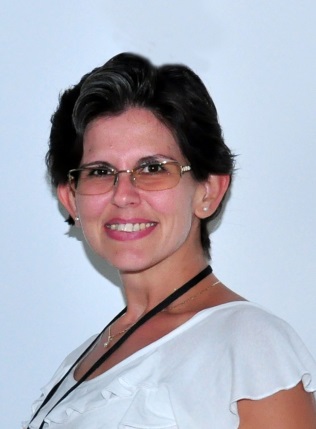 Гл. ас. д-р Тереза Тренчева ТЕРЕЗА ТРЕНЧЕВА е родена на 02.08.1978 г. в гр. София. Завършва Колежа по библиотечно дело, специалност Информационни технологии (1999), а след това Софийския университет "Св. Климент Охридски" (2002), специалност Библиотечно-информационни дейности и  ЮЗУ „Неофит Рилски” (2008), специалност Английска филология.  През 2011 г. придобива докторска степен в УниБИТ по научна специалност Теория на научната информация. Дисертацията й е на тема „Интелектуална собственост на информационни източници в Интернет”.  	Д-р Тренчева работи в УниБИТ от 2009 г., като асистент, а от 2011 г. като главен асистент.  Води лекции и упражнения по дисциплините „Интелектуална собственост”, „Интелектуална собственост в Интернет” „Информационни ресурси”, ”Социални мрежи и Интернет”. Свободно ползва английски и италиански език. Участва в работата на ТК 16 по „Архивна, библиотечна и информационна дейност”, като преводач.  Ръководител е на проект финансиран от ФНИ при МОМН: "Анализ на обичайните практики при използването на продукти на интелектуалната собственост в университетска информационна среда" ДМУ 03/3. Участва в проекти по наредба №9, както и проекти за млади учени, финансирани от ФНИ: „Нови политики за стимулиране на четенето.Изследване на буккросинг практики в България” и „Формиране, развитие и функционални аспекти на българската печатна графосфера от Освобождението до Независимостта. Дигитално представяне на историческото развитие на българската книга (1878-1908)”). Лектор е към Европейска патентна академия и интензивни програми по Еразъм, както в страната, така и в чужбина. Член е на Съюза на учените в България и Асоциацията на университетските библиотеки.  Научните интереси и публикации на д-р Тренчева са в областта на закрилата на интелектуалната собственост в Интернет, нови обекти на интелектуалната собственост, бази  данни от специални видове документи, социални мрежи и Интернет.e-mail: t.trencheva@unibit.bgChief Assist. Prof. Tereza Trencheva PhD – Project’s managerTereza Trencheva was born on the 2nd August 1978 in Sofia. She has graduated the College of library studies with “Information technology” specialty (1999), Sofia University “St. Kliment Ohridski” with specialty “Library and information services” (2002) and South-West University “Neofit Rilski” with specialty “English Philology ” (2008). In 2011 Tereza Trencheva has gained PhD  in scientific field “Theory of Scientific Infromation”. Dr. Trencheva lectures the following courses: "Intellectual Property", “Intellectual Property in Internet”, "Information Resources", "Social networks and Internet", “Law, Media and Advertisement”. Dr. Trencheva works in SULSIT as assistant professor since 2009 and as chief assistant professor since 2011.  She speaks English and Italian. She takes part in the work of Technical Committee 16 "Archival, library and information services" as an interpreter. Dr. Trencheva is a leader of a project funded by Young Scientists Program of the National Science Fund (NSF) of the Ministry of Education and Science of the republic of Bulgaria: "Analysis of the common practices in the use of products of intellectual property in university information environment" DMU 03/3. She also participates in projects under Ordinance № 9, and projects for young scientists funded by NSF: ​​"New policies for stimulating the reading. Research of the bookcrossing practices in Bulgaria" and “Formation, development and functional aspects of the Bulgarian printed grafosfera from the Liberation to the Independence. Digital presentation of the historical development of thee Bulgarian book (1878-1908)”. Dr. Trencheva is a coordinator of the Project ‘Copyright Policy in libraries and other cultural institutions’ with Project Manager Assoc. Prof. PhD Tania Todorova from the  State University of Library Studies and Information Technology in Sofia. Trencheva is a lecturer at the European Patent Academy and Erasmus intensive programs. Trencheva is a member of the Informing Science Institute in the USA, the Scientists’ Union in Bulgaria, the Association of University Libraries and the Bulgarian Association of English Teachers.  Teresa Trencheva's research interests and publications are in the protection of intellectual property on the Internet, new objects of intellectual property,  databases of special types of documents, social  networks and Internet. e-mail: t.trencheva@unibit.bg